BIOFILTRAZIONE DI EFFLUENTI GASSOSI DA UN PROCESSO DI COMPOSTAGGIO: CONFRONTO TRA DIFFERENTI MEZZI DI RIEMPIMENTOMateriale SupplementareCromatogrammi GC-MS - Campionamento 24/06/2021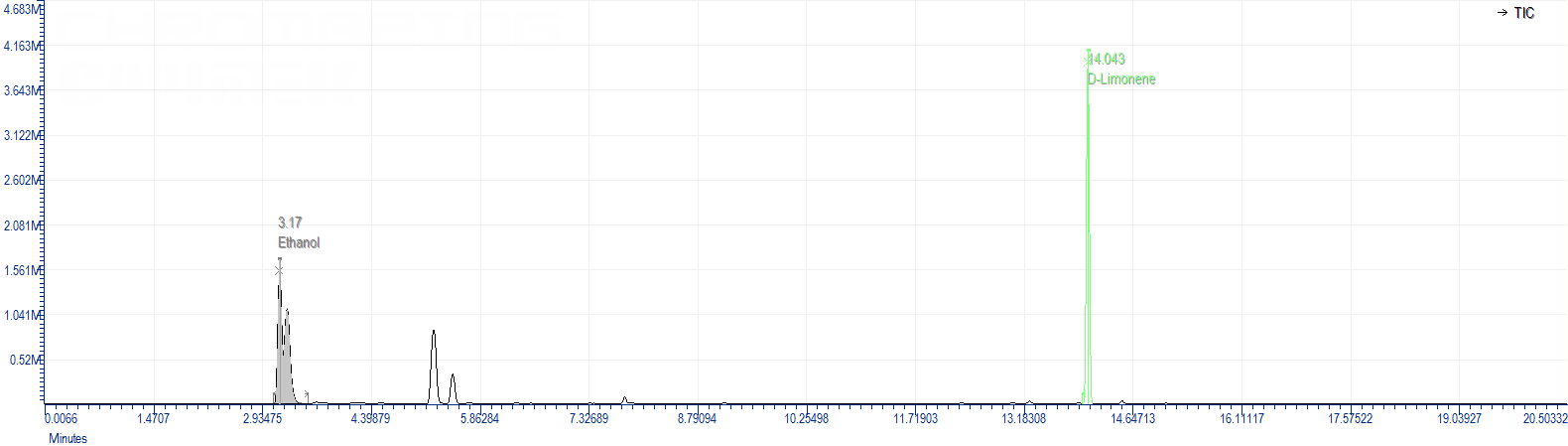 Figura MS1 – Cromatogramma GC-MS (asse x: tempo [min]; asse y: counts) del campione prelevato all’ingresso biofiltri (IN-C)Figura MS2 – Cromatogramma GC-MS (asse x: tempo [min]; asse y: counts) del campione prelevato all’uscita biofiltro – cippato di legno (OUT-C1)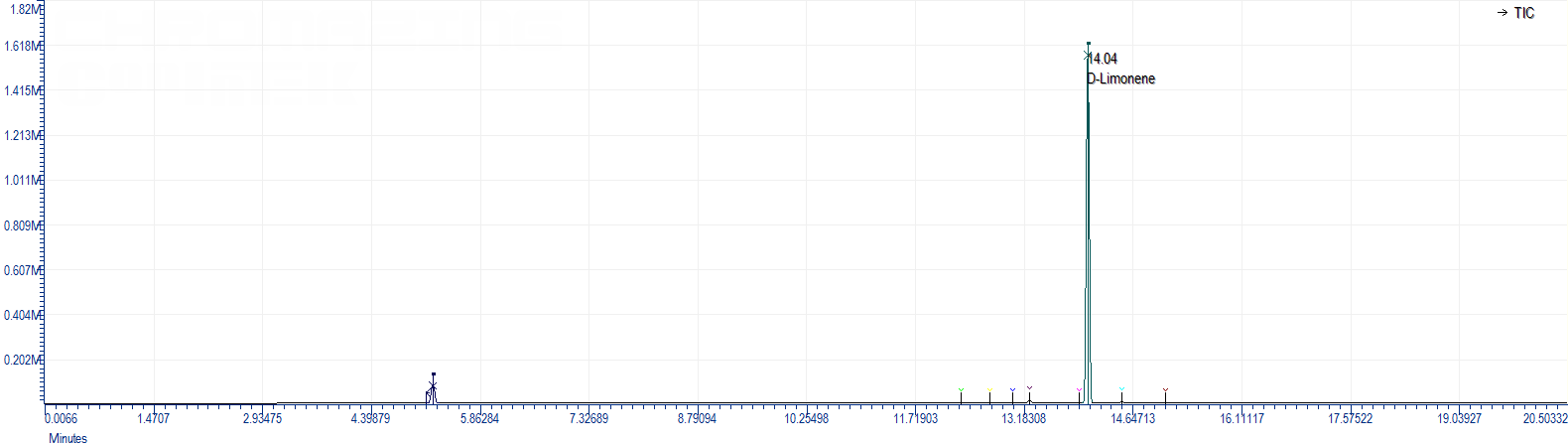 Figura MS3 –Cromatogramma GC-MS (asse x: tempo [min]; asse y: counts) del campione prelevato all’uscita biofiltro – 50% lava rock e 50% torba (OUT-C2)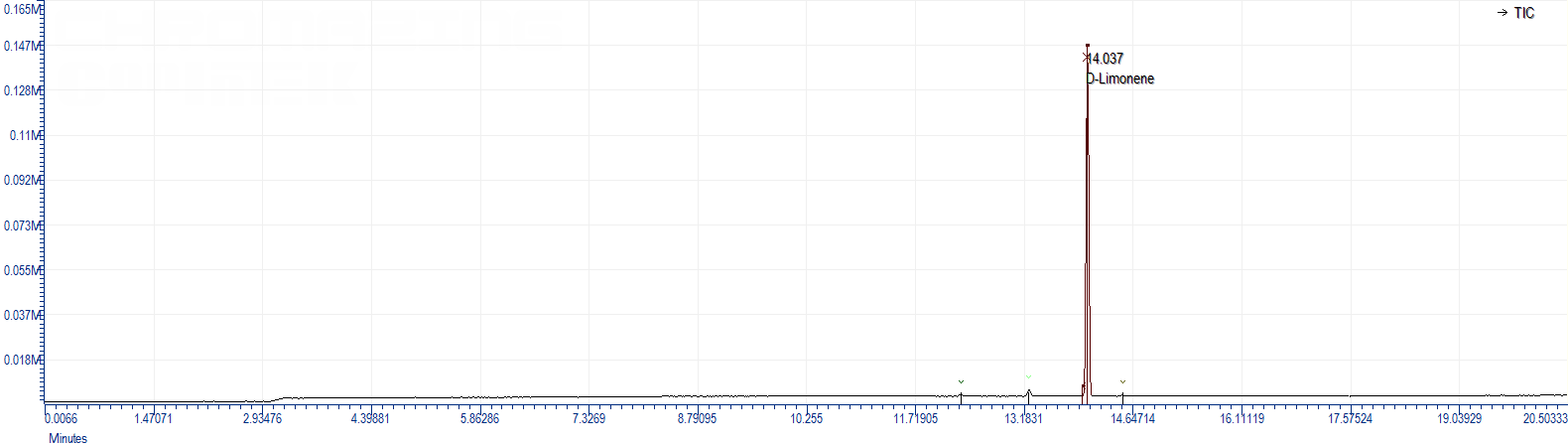 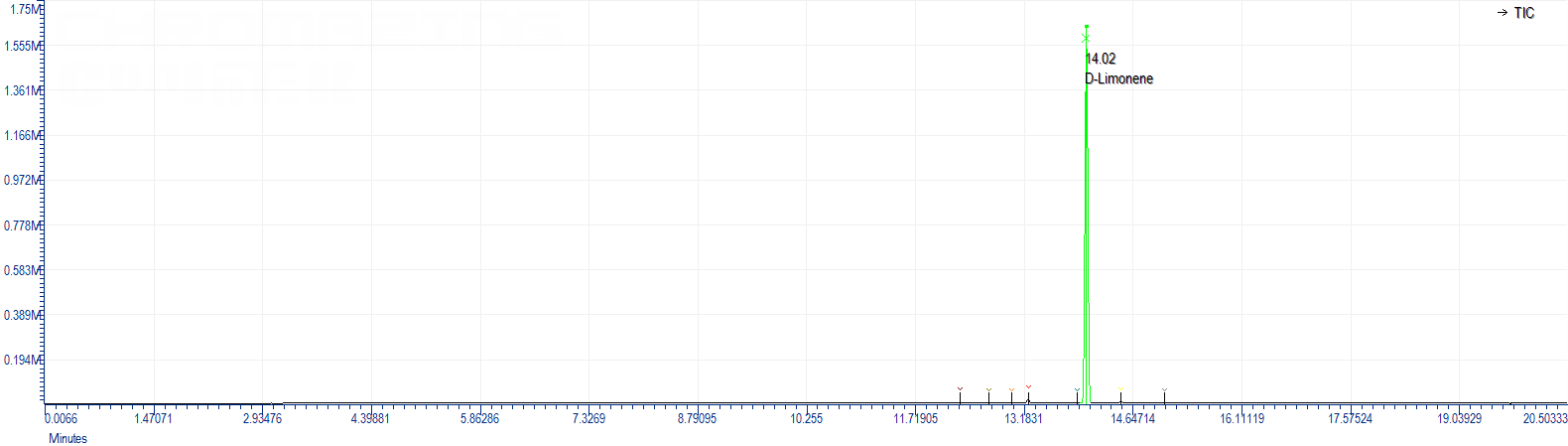 	Figura MS4 – Cromatogramma GC-MS (asse x: tempo [min]; asse y: counts) del campione prelevato all’uscita biofiltro – torba (OUT-C3)Cromatogrammi GC-MS - Campionamento 01/07/2021Figura MS5 – Cromatogramma GC-MS (asse x: tempo [min]; asse y: counts) del campione prelevato all’ingresso scrubber (IN-B)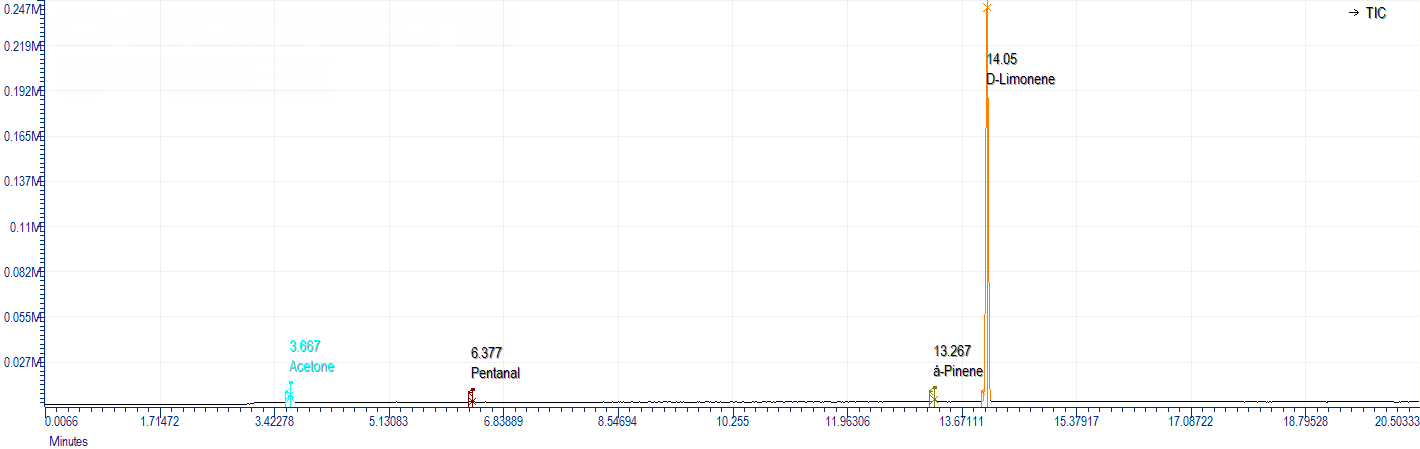 Figura MS6 – Cromatogramma GC-MS (asse x: tempo [min]; asse y: counts) del campione prelevato all’ingresso biofiltri (IN-C)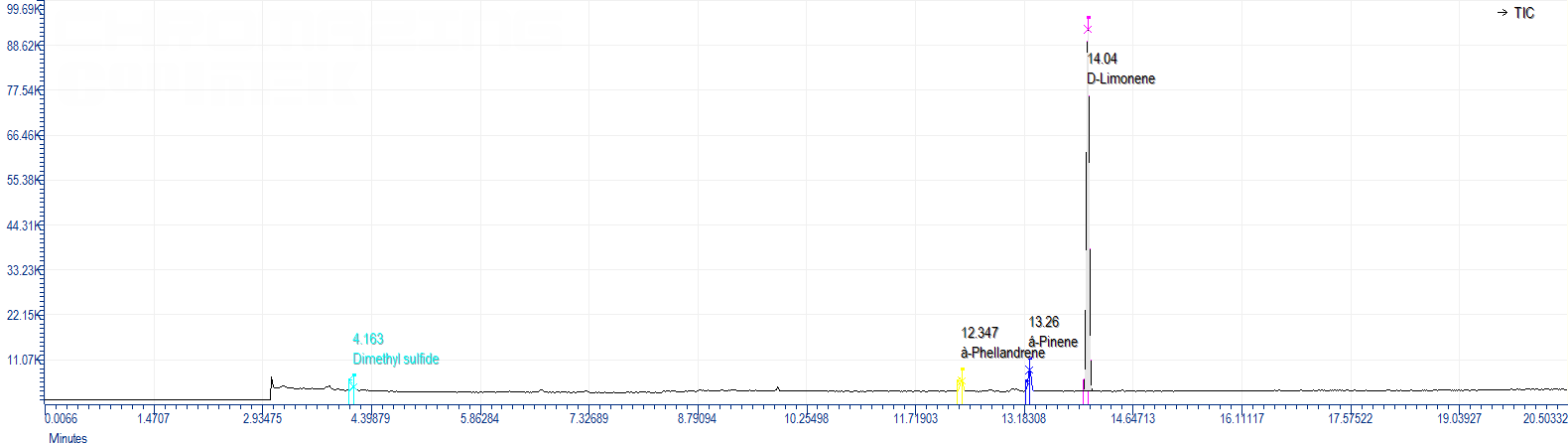 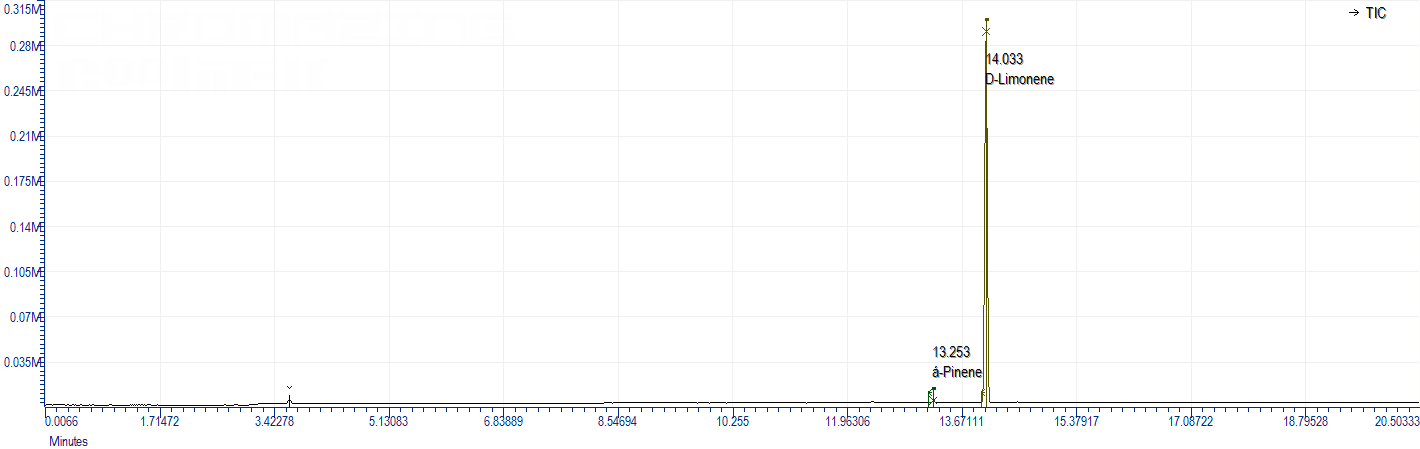 Figura MS7 – Cromatogramma GC-MS (asse x: tempo [min]; asse y: counts) del campione prelevato all’uscita biofiltro – cippato di legno (OUT-C1)Figura MS8 – Cromatogramma GC-MS (asse x: tempo [min]; asse y: counts) del campione prelevato all’uscita biofiltro – 50% lava rock e 50% torba (OUT-C2)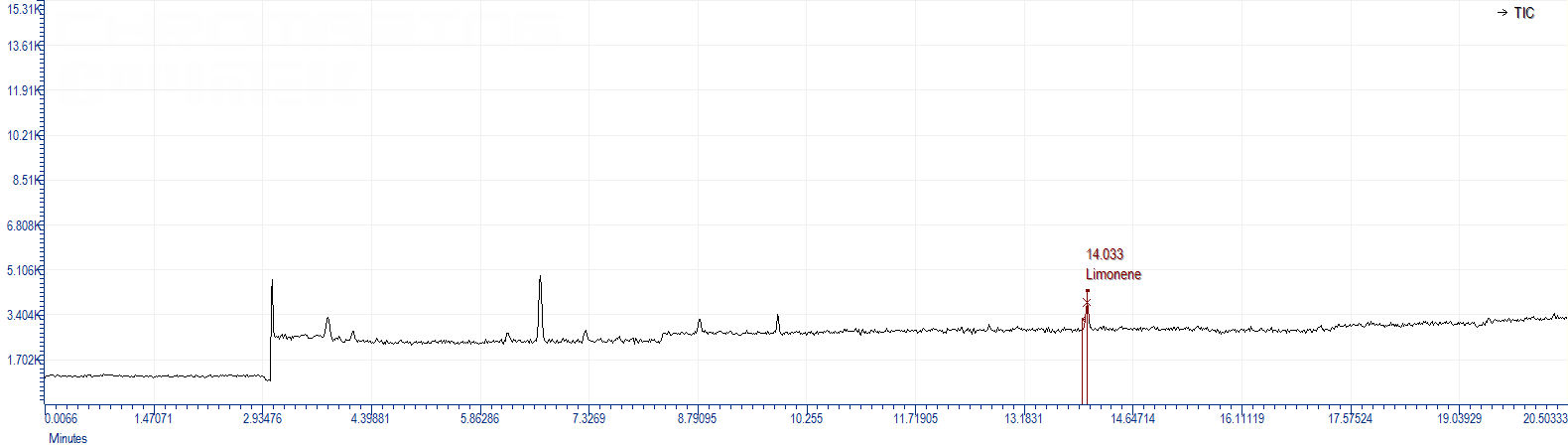 Figura MS9 - Cromatogramma GC-MS (asse x: tempo [min]; asse y: counts) del campione prelevato all’uscita biofiltro – torba (OUT-C3)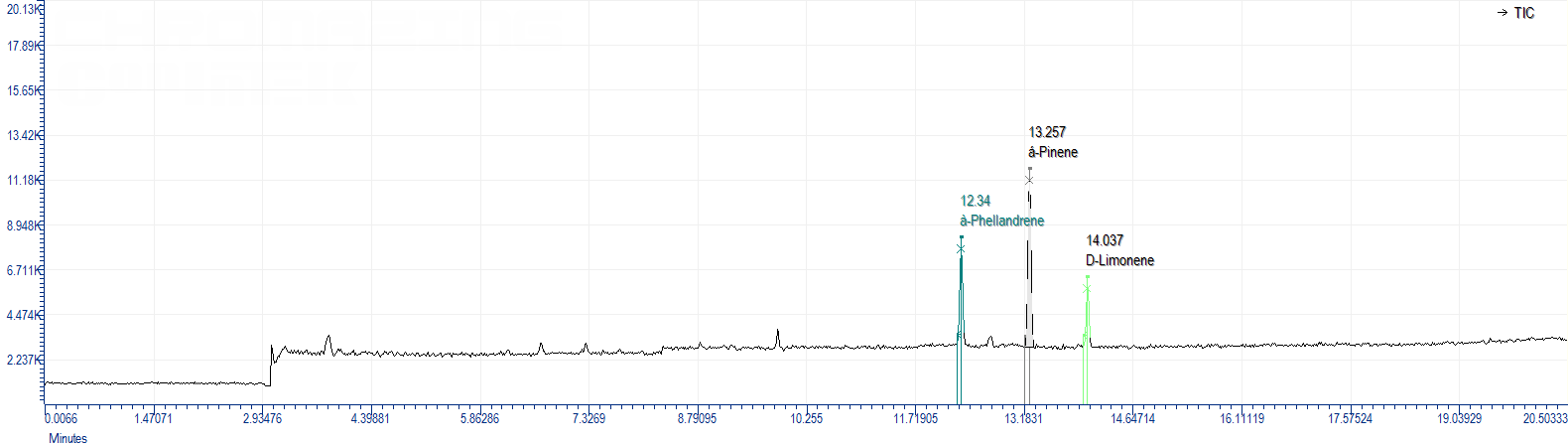 Cromatogrammi GC-MS - Campionamento 05/07/2021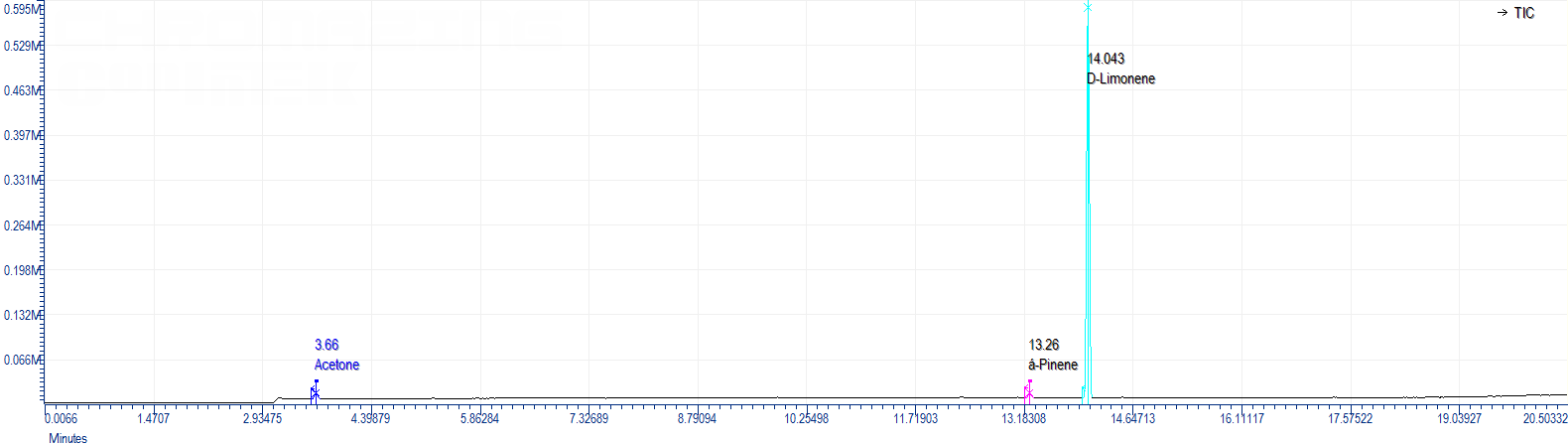 Figura MS10 –Cromatogramma GC-MS (asse x: tempo [min]; asse y: counts) del campione prelevato all’ingresso scrubber (IN-B)Figura MS11 – Cromatogramma GC-MS (asse x: tempo [min]; asse y: counts) del campione prelevato all’ingresso biofiltri (IN-C)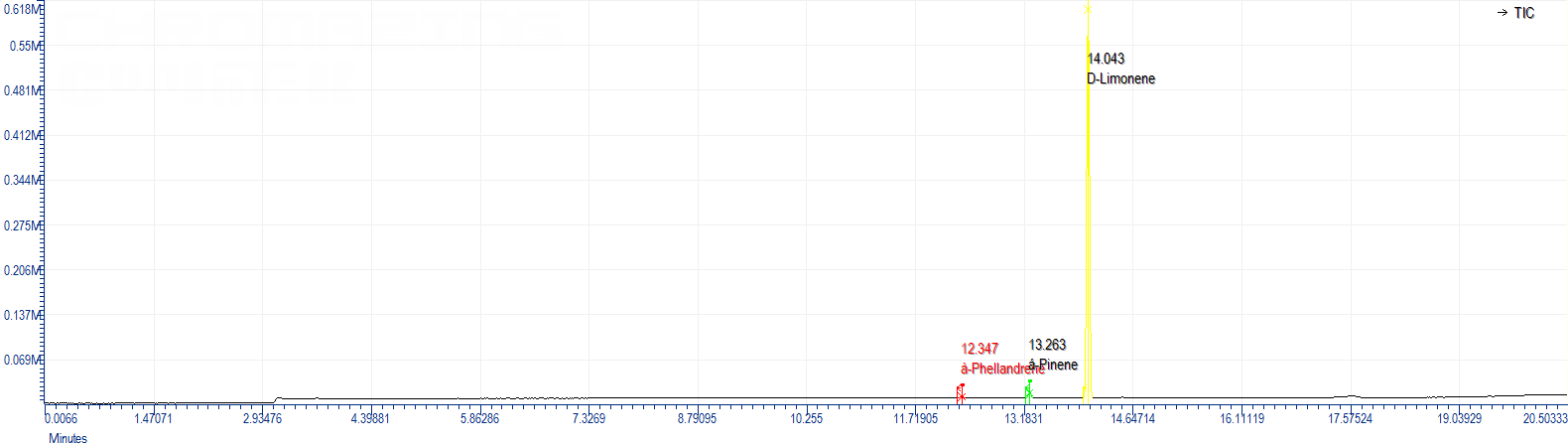 Figura MS12 – Cromatogramma GC-MS (asse x: tempo [min]; asse y: counts) del campione prelevato all’uscita biofiltro – cippato di legno (OUT-C1)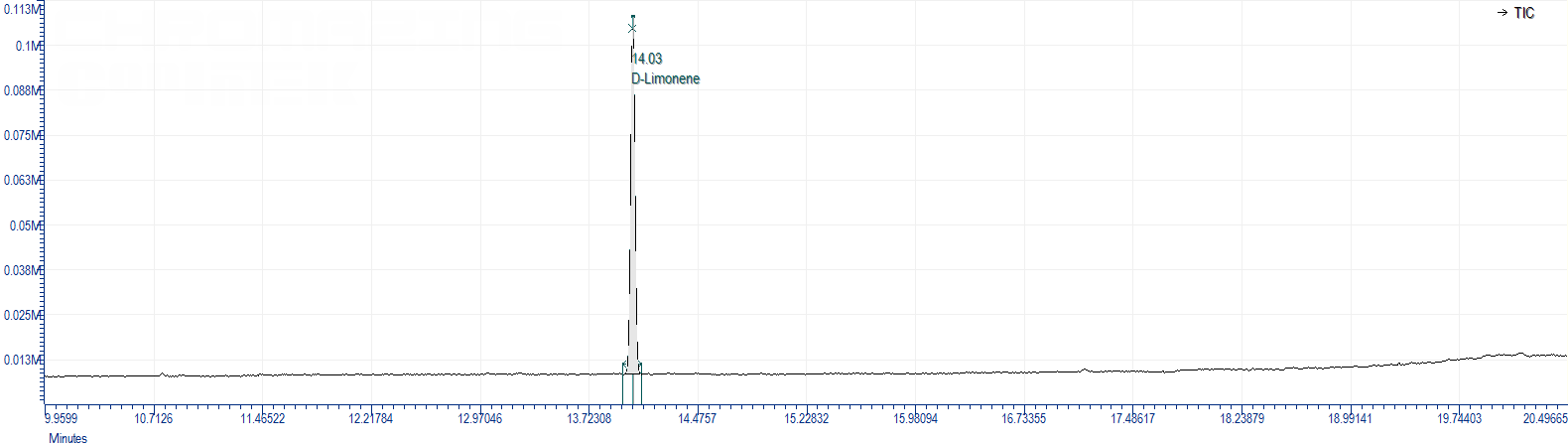 Figura MS13 – Cromatogramma GC-MS (asse x: tempo [min]; asse y: counts) del campione prelevato all’uscita biofiltro – 50% lava rock e 50% torba (OUT-C2)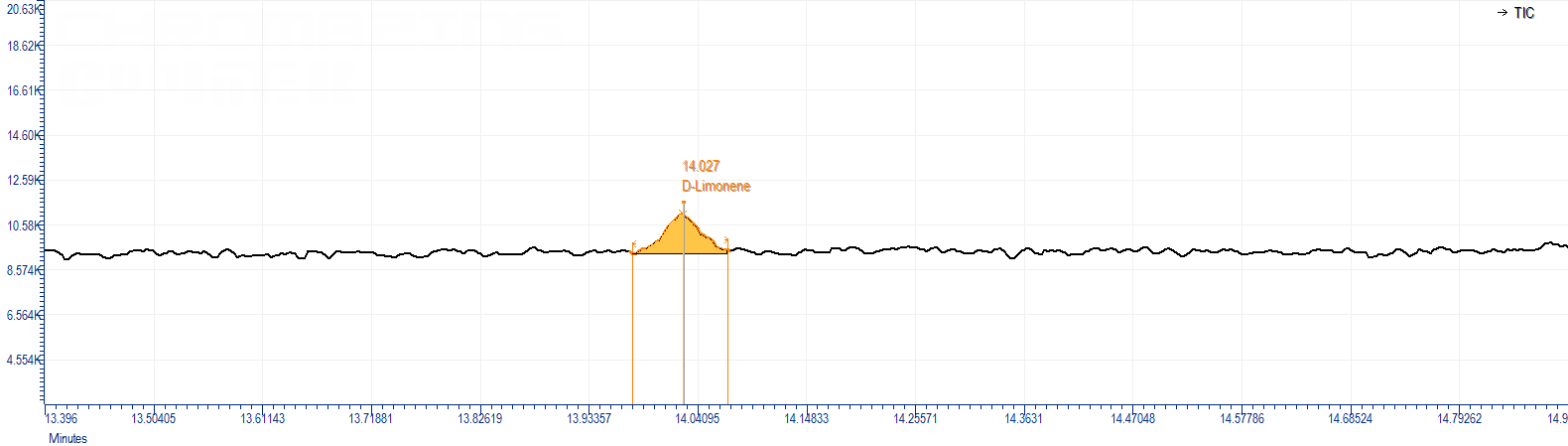 Figura MS14 – Cromatogramma GC-MS (asse x: tempo [min]; asse y: counts) del campione prelevato all’uscita biofiltro – torba (OUT-C3)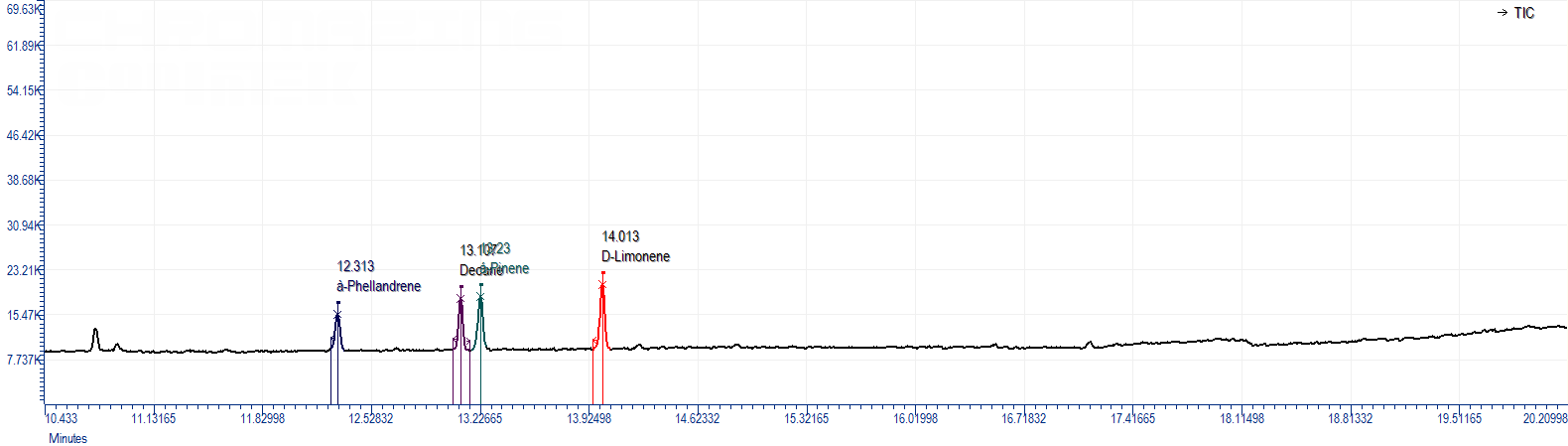 Cromatogrammi GC-MS - Campionamento 08/07/2021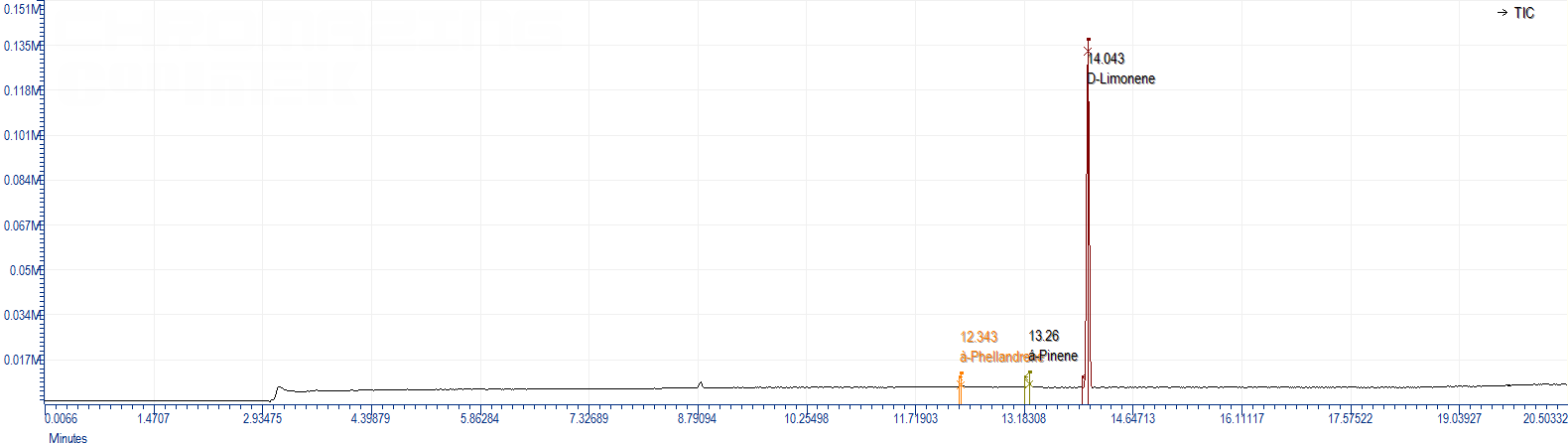 Figura MS15 – Cromatogramma GC-MS (asse x: tempo [min]; asse y: counts) del campione prelevato all’ingresso biofiltri (IN-C)Figura MS16 – Cromatogramma GC-MS (asse x: tempo [min]; asse y: counts) del campione prelevato all’uscita biofiltro – cippato di legno (OUT-C1)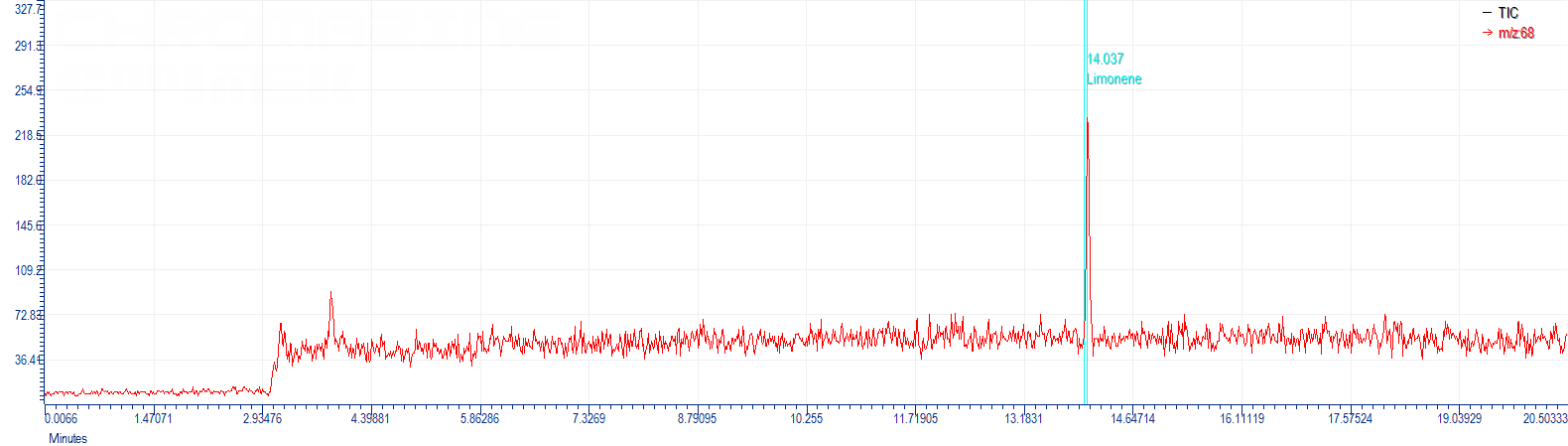 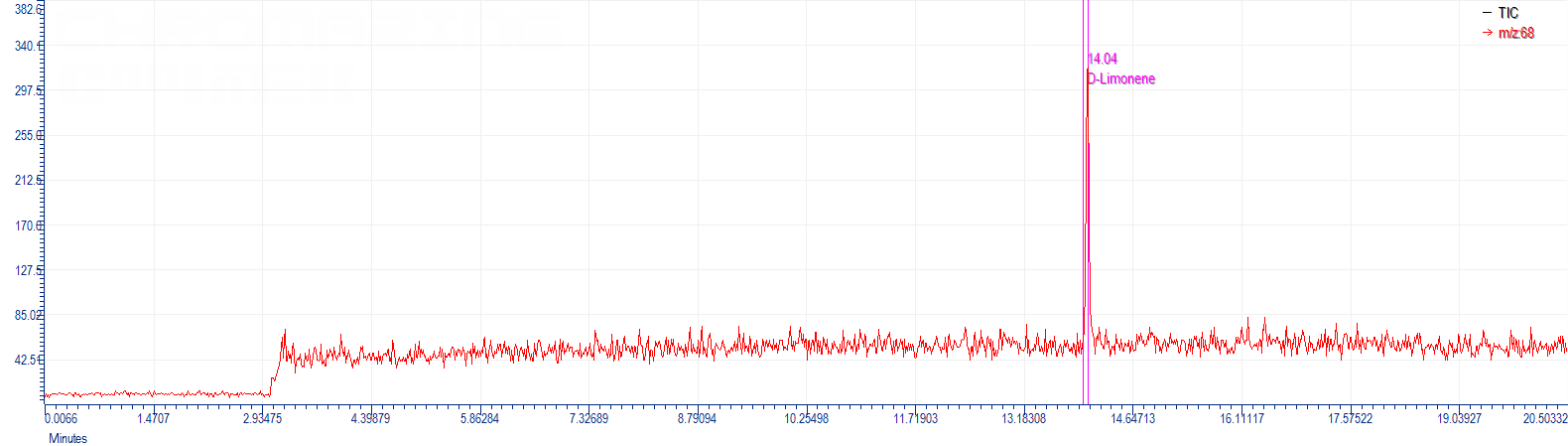 Figura MS17 – Cromatogramma GC-MS (asse x: tempo [min]; asse y: counts) del campione prelevato all’uscita biofiltro – 50% lava rock e 50% torba (OUT-C2)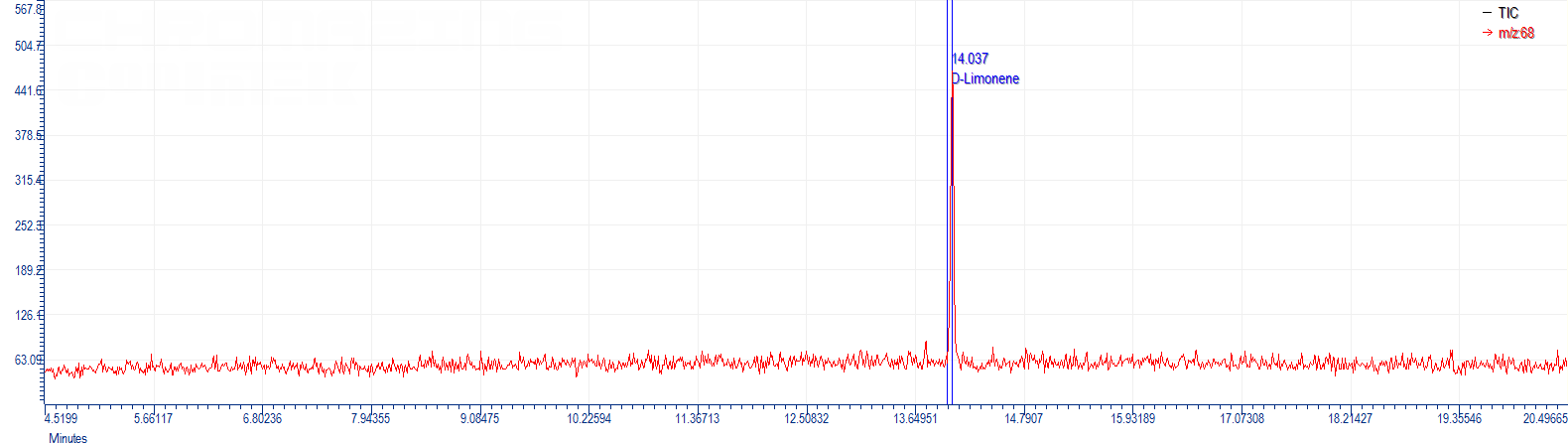 Figura MS18 – Cromatogramma GC-MS (asse x: tempo [min]; asse y: counts) del campione prelevato all’uscita biofiltro – torba (OUT-C3)